Základní škola a mateřská škola Ivaň, příspěvková organizaceIvaň 73,691 23 tel.: 519427430, 602 954 944 e-mail : zsivan@seznam.cz, koubkova@zsivan.cz www.zsivan.cz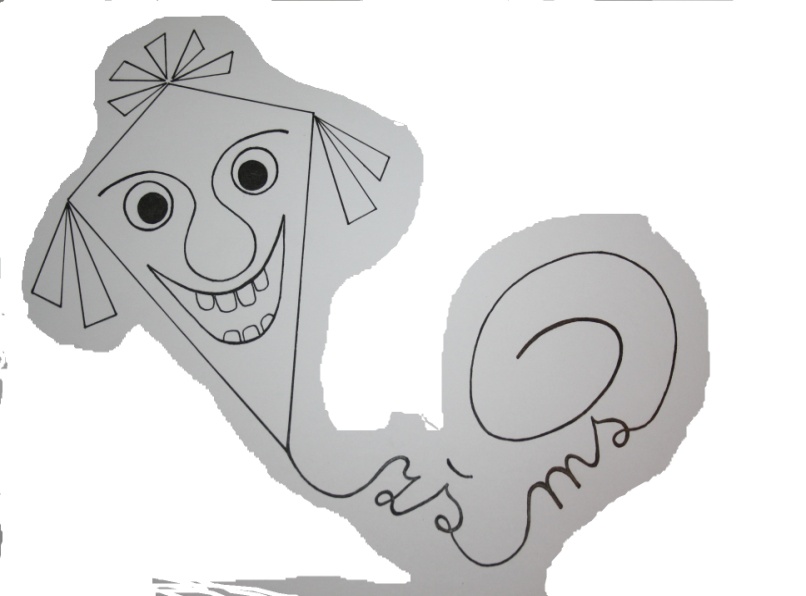  Výroční zpráva o hospodaření školyza rok 2022Zpracovala: Mgr. Lenka Koubková	        ředitelka školya/ Charakteristika školyZákladní škola a mateřská škola Ivaň je málotřídní školou. Hospodařila s finančními prostředky přijatými od MŠMT – přímé náklady (státní rozpočet), od zřizovatele: Obec Ivaň - provozní náklady, ostatní účelové dotace, projekty školy a s finančními prostředky získané od sponzorů. Číslo účtu školy: GE Bank Pohořelice, č. účtu : 2110082123/0600. Účet školní jídelny: FIO banka, č. účtu : 2701225869/2010.Sídlo školy je v Ivani č.73, PSČ 69 123, Pohořelice. Základní školu navštěvují žáci z Ivaně, Vranovic a Pasohlávek, mateřskou školu navštěvují děti z Ivaně, Vranovic, Přibic a Brna. Na škole jsou v současné době na l. stupni 3.třídy, a jedno oddělení školní družiny a v mateřské škole jsou 2 třídy. Součástí školy je školní jídelna. b/ Prostředky přidělené (a vyčerpané ) na rok 2022 z MŠMT :											      v KčPřehled počtu pracovníků a mzdových prostředků:Inventurní soupis ke dni 31. 12. 2022Výběr stravného ze ŠJ za rok 2022: c/ Prostředky přidělené od zřizovatele:	Obec Ivaň – zřizovatel, bylo přiděleno celkem 		765 000,- Kč.				vyčerpáno na provoz: 	 	741 192,50,- KčHospodářský výsledek za rok 2022, zůstatek od zřizovatele: 	23 807,50,- Kčd/ Hospodaření s FKSP ( č.účtu : 211008862/0600 ):	Ředitel ZŠ a MŠ Ivaň spravuje fond kulturních a sociálních potřeb. Příjem finančních částek 2 % z mezd zaměstnanců je pravidelně zasílán na účet FKSP a to měsíčně. Na čerpání fondu se podílejí zaměstnanci školy. Začátkem roku jsou vždy zpracovány zásady čerpání FKSP na celý kalendářní rok.          Největší finanční položky: rekreace zaměstnanců.e/ Inventarizace majetkuPříkaz k provedení inventarizace dne 29.11. 2022 ředitele školy. Zpracování inventurních soupisů, porovnání stavu se stavem v účetnictví, vyčíslení inventarizačních rozdílů se provedl ke dni 31.12.2022. Proběhl návrh na vyřazení nepotřebného a neupotřebitelného majetku k 31.12.2022 Inventarizace proběhla 1.1.- 31.1.2023. Soupis byl proveden ke dni 31.1.2022.  Zpráva o inventarizaci k 31.1.2022. Zápis založen. Rozdíly nebyly shledány žádné.       Kontrola pokladny, běžného účtu, účtu FKSP probíhá 1x za čtvrt roku.f/ Kontrolní činnostSystémem řídící kontroly je pověřena ředitelka školy a hlavní účetní. Toto je v souladu s plánem kontrol na daný rok.Správce rozpočtu je p. ředitelka a hlavní účetní p. D. Kolková, ty provádí kontrolu podle § 12–15 vyhlášky. Tyto funkce u naší organizace jsou v souladu s § 26 odst.3 zákona o fin. kontrole. V případě nepřítomnosti ředitelky školy stanoví ředitelka písemným pověřením osobu, která bude po dobu více jak 14denní nepřítomnosti ji ve funkci zastupovat. g/ Závěr 				Veškeré faktury a jiné účetní doklady jsou uloženy u hlavní účetní, dále v budově školy nebo u zřizovatele. Mzdy zaměstnanců školy zpracovává p. D. Kolková – hlavní účetní. Případné nejasnosti byly řešeny s těmito pracovníky, takže úplný přehled o čerpání všech položek rozpočtu školy mají tyto úřady nebo jsou na škole samé.		     V Ivani dne 3. 2. 2022				ředitelka školy								Mgr. Lenka Koubkovámzdypovinné pojištěníFKSPOPPPúčelové dotaceONIVCelkemZŠ2 765 579,-934 775,35,-55 214,04,-11 000,-077 396,78,-  3 843 965,17,-MŠ1 592 478,-530 743,61,-33 605,22,- 00105 668,50,-2 262 495,33,-ŠD320 020,- 105 883,64,-6 568,06,- 0013 047,-445 518,70,-ŠJ740 066,-250 140,40,- 14 851,40,- 0010 051,-1 015 108,80,-celkem5 418 143,-1 821 543,-110 238,72,-11 000,-0206 163,28,- 7 567 088,-MŠ (11)ZŠ (21)ŠD (81)ŠJ (92)celkempočet zaměstnanců-průměrný stav4,35,80,712,413,2fyzické osoby – počet zaměstnanců 5813Zaměstnanců 15ÚZpedagogovésprávní zaměst.celkemlimit zaměstnanců ze SR333538,14,712,8povolené překročení limitu00,000,0počet zaměstnanců celkem8,14,712,8Soupis název majetkuSÚAÚúčet.stavfyz.stavrozdíl1.DDNM  EU - Software  018100037 800,0037 800,0002.DDNM0221000468 049,00468 049,0003.DDHM02810001 337 510,741 337 510,740DDHM SR0281010163 597,62163 597,620DDHM028101535 876,5035 876,500DDHM028103539 990,00       39 990,00	0DDHM OÚ028200087 832,0087 832,000DDHM028201514 000,00       14 000,00	0DDHM CZ028300059 774,0059 774,000DDHM EU0284000105 898,80105 898,800DDHM Šablony I.028500039 930,0039 930,000DDHM Šablony II.0286000188 084,85188 084,8504.Opráv. k dr.dl. neh.majetku078100037800,0037 000,0005.Oprávky k sam.hm.mov.věcem0821000169 550,00169 550,0006.Opr.k dr.dlou.hm. majetku08810001 337 510,741 337 510,740Opr. k drob. Dl. Maj. -SR0881010163 597,62163 597,620Opr. k dr.hm. maj.-ÚZ170533087088101535 876,5035 876,500Opr.k dr.hm.maj.-ŠablonyIII.088103539 990,0039 990,000Opr.k dr. Dl. Maj.- OÚ088200087 832,0087832,000Opr.k dr. Dl. Hm. Maj.-ÚZ-170533088088201514 000,0014 000,000Opr. dr. Dl. Maj.-CZ088300059 774,0059 774,000Opr.k dr.dl.hm.maj.- EU0884000105 898,80105 898,800Opr.k dr.dl.hm.maj.-Šablony088500039 930,0039 930,000Opr.k dr.dl.hm. majetku.- Šablony II0886000188 084,85188 084,8507.Pořízení materiálu11110000,000,0008.Sklad potravin112100032 875,2235 875,229.Běžný účet GE24110001 844 318,85     1 844 318,85   0Běžný účet FIO2414000166 520,00  166 520,00010.Účet FKSP243200039 739,7839 739,78011.Pokladna26110009 757,009 757,00012.Peníze na cestě26210000,000,0013.Ceniny2631000104,00104,00014.Záloha el.en.3141000   139 800,00139 800,00015.Jiné pohledáv. z hl.čin.31510002606,40         2606,400Jíné pohledáv. Z hl.čin. ŠJ315200066 132,00          66 132,00016.Dodavatelé – ZŠ3211000131 250,18131 250,180Dodavatelé - ŠJ321200018 899,7118 899,71017.Krátkod.přijaté zálohy-stravné 3242000   163 225,00163 225,000Krátkod.přijaté zálohy-stravné zaměstnanci3243000       3 295,003 295,00018.zaměstnanci3311000             0,000,00019.Spoření3331000   445 874,00445 874,00020.Pohledávky za zaměstnanci3351000              0,000,0021.Sociální pojištění3361000   168 129,00168 129,00022.Zdravotní pojištění337100072 978,0072 978,00023.Zálohová daň3421000     45 233,0045 233,000Srážková daň3422000 750,00750,00024.Pohl. Za vlád. institucemi34610000,000,0025.Pohl.za vl.intit.- Obec34810000,000,0026.Krát. Přij. Zál. -SR37410000,000,00Krát. Přij. Zál. ŠablonyIII.3742020   422 506,10        422 506,10Krát. Př. Zál.-Šablony III.374203074 559,9074 559,90Krát.př. Šablony- JAK-ESF3742040674 011,08674 011,08Krát.př. Šablony- JAK-SR3742050204 350,92204 350,9227.BP, úroky FKSP37710000,000,0028.Ostatní krát. závazky37810000,000,0029.Náklady př.období-tisk38110002 904,002 904,000Náklady př.období- akt.softw.38140001250,00                          1250,00030.Výdaje př.období-energie383300045 840,33         45840,33031.Výnosy př. Obd.- Obec38410000,00                  0,00Výnosy př. Obd. - stravné38480000,00                  0,0032.Dohad. Účty akt.- OP JAK388101535 990,00         35 990,0003886000494 628,00       494 628,00033.Doh. Účt. Pas. – nevyfa.ŠJ38910000,00                0,000Doh.účty pas.-el.energie3892000   107 200,00107 200,000voda38930000,000,000Dohadné účty pasivní-ostatní38990007 677,317 677,31034.Jmění účetní jednotky4011000339 191,00339 191,000odpisy4012000-40 692,00-40 692,00035.FKSP412100052 505,2852 505,280FKSP- tvorba4122000112 363,44112 363,44Čerpání FKSP- sport, kultura4123000-22 620,00-22 620,00Čerpání FKSP- rekreace4124000-54 000,00-54 000,00Čerpání FKSP- brýle4126000-33 500,00-33 500,0036.Rezervní fond413100048 072,9648 072,960Rezervní fond-zlep.hosp.výsl.-čerpání4133000-48 072,96-48 072,9637.Rezervní fond-dary41410002 688,502 688,50Rezervní fond dar účelový41420004 254,004 254,00Rezervní fond dar účelový-čerpání4143000-4 254,00-4 254,0038.Fond reprodukce majetku4161000128 909,00128 909,000Fond rep. maj. odpisy416200040 692,0040 692,00039.Program Bakaláří90110001 320,001 320,00Výuk. program901107015 780,0015 780,0040.Jiný drob. DHM9021000417 749,70417 749,70Jiný drob. DHM9021010220,00220,00leden40472,-únor35561,-březen36251,-duben36299,-květen51418,-červen41723,-červenec8810,-srpen0,-září44971,-říjen37830,-listopad37030,-prosinec29102,-celkem399467,-počáteční stav k 1.1.202252 505,28,- KčPříjmy za rok 2022112 363,44 Kčvýdaje během roku 2022110 120,- Kčzůstatek k 31.12.202254 748,72,- Kč